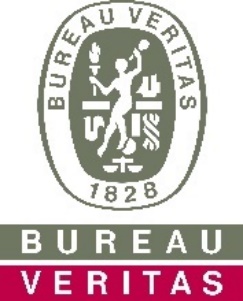 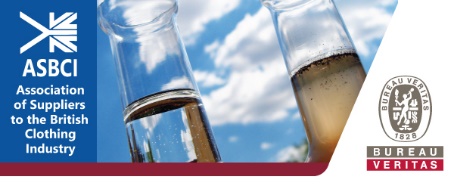 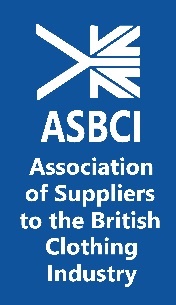 ASBCI TECHNICAL SEMINARSponsored by Bureau Veritas‘MOVING HAZARDOUS CHEMICALS OUT OF THE FASHION SUPPLY CHAIN – Detox and Zero Discharge explained’Thursday 28th September 2017 – 10:00 (registration/coffee from 09:30am)Breadsall Priory, Moor Road, Morley, Derby DE7 6DLASBCI members £50 + Vat @ 20%  Non-members £75 + Vat @ 20%PLEASE NOTE SPACES ARE LIMITEDDelegate 1 full name ……………………………………………………………………………………………………...............................................................Title / Position    ………………………………………………………………………………………………………………...........................................................Organisation    ……………………………………………………………………………………………………...............................................………………..........Address    ……………………………………………………………………………………..............................................………………………………………..........………………………………………………..............................................………………………………………… Post code ………………………….………........Email    …………………………………….…………......…..………… ……………………………………………………….Tel ……………………………..……..….………ASBCI Member (Yes/No) …………………………..             FEE (plus vat as above) ……………………………................................................Delegate 2 full name (+ address if different to Delegate 1) …………………………………………………………………………………………………….Title / Position    …………………………………………………………………....Email……………………...................Tel No…………………………………..ASBCI Member (Yes/No) …………………………..             FEE (plus vat as above) ……………………………................................................Delegate 3 full name (+ address if different to Delegate 1)……………………………………………………………………………………………………….Title / Position    ……………………………………………………...………...……Email……………………………….........Tel No…………………………………ASBCI Member (Yes/No) …………………………..             FEE (plus vat as above) ……………………………................................................Name of Marketing Contact within your organisation ………………………………………………………………………………………………………….Email   ………………………………………………………  Tel  ……………………………………………… Title/Position: ……………………………..…………..How did you hear about the Technical Seminar ?...................................................................................................................I enclose a cheque made payable to ASBCI for the sum of £…………………….... (Inclusive of VAT) ***Please note all card payments are subject to 3.5% surcharge***			Please send your booking form with remittance to: ASBCI, UNIT 5, 25 SQUARE ROAD, HALIFAX, WEST YORKS, HX1 1QG:Email:  carrie.depledge@asbci.co.uk All payments must be made in full. Bookings will not be confirmed without payment or a valid PO No./Reference 		No refunds accepted on cancellations.ASBCI Office Telephone : 01422 354666BOOKING FORM + FEESPAYMENTFor official use onlyFor official use onlyInvoice NoPaidMemberConfirmation